Београд, 	14. 9. 2018. године	Број: 	91/1КЛУБОВИМА ЦЕНТРАЛНЕ СРБИЈЕ ЧЛАНОВИМАДруге Лиге Централне Србије (Запад и Исток) Предмет:  Обавештење о одржавању такмичења – други део	ДРУГА ЛИГА ЦЕНТРАЛНЕ СРБИЈЕ – ЗАПАДТермин		4 – 7. октобар 2018. године.Место	Аранђеловац , хотел „Рујна зора“ и апартмани у приватном смештају, у близини хотела. Цена једнодневног пансиона са БТО износи 2.250 динара у двокреветној соби, доплата за једнокреветну 500 динара.Плаћање	Пре почетка такмичења, вирмански или готовински на рецепцији хотела  „Рујна зора“. Резервације	За резервације и профактуре обавезно се обратити хотелу „Рујна зора“ на е-маил: bbturs1@gmail.com. Особа за контакт Бошко Величанин 034 720042 и 063 617898. Рок за подношење захтева за профакуре и резервацију смештаја је 1. октобар 2018. године. ДРУГА ЛИГА ЦЕНТРАЛНЕ СРБИЈЕ – ИСТОКТермин		4 – 7. октобар 2018. године.Место	Зајечар, хотел „Србија ТИС“. Цена једнодневног пансиона са БТО износи 2.400 динара у двокреветној соби, доплата за једнокреветну 990 динара.Плаћање	Пре почетка такмичења, вирмански или готовински на рецепцији хотела  „Србија ТИС“. Резервације	 За резервацију смештаја треба да се обрате хотелу „Србија ТИС“ на е-маил: mojatisekipa@gmail.com.  Контакт: 019 422540 и 063 1140389.Рок за подношење захтева за профакуре и резервацију смештаја је 1. октобар 2018. године. С Е К Р Е Т А Р   Ш С Ц СМиливоје Миливојевић, с.р.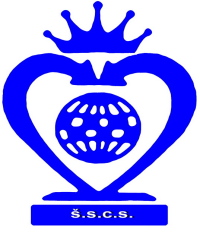 ШАХОВСКИ САВЕЗ ЦЕНТРАЛНЕ СРБИЈЕБеоград, Нушићева 25/II, Тел-факс: 011-3222447, 3222448www.sah-centralnasrbija.com    Е-маил:  cs_sah@verat.net